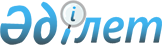 О переименовании улиц села Кирсаново Январцевского сельского округа района Бәйтерек Западно-Казахстанской областиРешение акима Январцевского сельского округа района Бәйтерек Западно-Казахстанской области от 31 января 2022 года № 3. Зарегистрировано в Министерстве юстиции Республики Казахстан 7 февраля 2022 года № 26744
      В соответствии с подпунктом 4) статьи 14 Закона Республики Казахстан "Об административно-территориальном устройстве Республики Казахстан", с учетом мнения населения села Кирсаново и на основании заключения Областной ономастической комиссии РЕШИЛ:
      1. Переименовать улицы села Кирсаново Январцевского сельского округа района Бәйтерек Западно - Казахстанской области:
      улицу Лесхозная на улицу Орманшы;
      улицу Алматинская на улицу Желтоқсан;
      улицу Набережная на улицу Жайық;
      улицу Степная на улицу Көкжар;
      улицу Пионерская на улицу Дәстүр;
      улицу Центральная на улицу Арай;
      улицу Конторская на улицу Шамшырақ;
      улицу Школьная на улицу Шаңырақ.
      2. Контроль за исполнением настоящего решения оставляю за собой. 
      3. Настоящее решение вводится в действие со дня его первого официального опубликования.
					© 2012. РГП на ПХВ «Институт законодательства и правовой информации Республики Казахстан» Министерства юстиции Республики Казахстан
				
      Аким Январцевского сельского округа 

А.  Жумагалиев
